The NetherlandsThe NetherlandsThe NetherlandsThe NetherlandsDecember 2030December 2030December 2030December 2030SundayMondayTuesdayWednesdayThursdayFridaySaturday1234567St Nicholas’ Eve89101112131415161718192021Kingdom Day22232425262728Christmas DayBoxing Day293031New Year’s EveNOTES: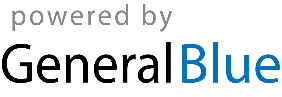 